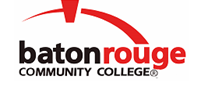 Baton Rouge Community CollegeAcademic Affairs Master SyllabusDate Approved:	13 January 2022Term and Year of Implementation:	Spring 2022Course Title:	Medical Coding IBRCC Course Rubric:	MAST 1113Previous Course Rubric:	 Lecture Hours per week-Lab Hours per week-Credit Hours:	1-6-3Per semester:  Lecture Hours-Lab Hours-Instructional Contact Hours:	15-90-105Louisiana Common Course Number:	 CIP Code:	51.0713Course Description:	Covers the International Classification of Diseases, 10th Revision, Clinical Modification (ICD-10-CM) coding and its application to healthcare insurance and billing.Prerequisites:		Admission to the Medical Assistant ProgramCo-requisites:		MAST 1171, MAST 1102, CSCI 1013, MAST 1162, MAST 1142Suggested Enrollment Cap:	25Learning Outcomes.  Upon successful completion of this course, the students will be able to:1.	Identify rules for assignment of ICD-10-CM codes to disease and injury.2.	Demonstrate proficiency in assigning ICD-10-CM codes to disease, injuries, and procedures.3.	Associate ICD-10-CM codes with the appropriate human body system.Assessment Measures.  Assessment of all learning outcomes will be measured using the following methods:1.	Quizzes, homework assignments, exams2.	Participation in weekly discussionInformation to be included on the Instructor’s Course Syllabi:Disability Statement:  Baton Rouge Community College seeks to meet the needs of its students in many ways.  See the Office of Disability Services to receive suggestions for disability statements that should be included in each syllabus.Grading: The College grading policy should be included in the course syllabus.  Any special practices should also go here.  This should include the instructor’s and/or the department’s policy for make-up work.  For example in a speech course, “Speeches not given on due date will receive no grade higher than a sixty” or “Make-up work will not be accepted after the last day of class”.Attendance Policy:  Include the overall attendance policy of the college.  Instructors may want to add additional information in individual syllabi to meet the needs of their courses.General Policies: Instructors’ policy on the use of things such as beepers and cell phones and/or hand held programmable calculators should be covered in this section.Cheating and Plagiarism:  This must be included in all syllabi and should include the penalties for incidents in a given class.  Students should have a clear idea of what constitutes cheating in a given course.Safety Concerns:  In some courses, this may be a major issue.  For example, “No student will be allowed in the lab without safety glasses”.  General statements such as, “Items that may be harmful to one’s self or others should not be brought to class”.Library/ Learning Resources:  Since the development of the total person is part of our mission, assignments in the library and/or the Learning Resources Center should be included to assist students in enhancing skills and in using resources.  Students should be encouraged to use the library for reading enjoyment as part of lifelong learning.Expanded Course Outline:IntroductionICD-10-CM Official GuidelinesSymbols and ConventionsAnatomical IllustrationsInfections and Parasitic DiseasesNeoplasmsDiseases of Blood/Blood-Forming Organs and Disorders Involving Immune MechanismsEndocrine, Nutritional and Metabolic DiseasesMental, Behavioral and Neurodevelopmental DisordersDiseases of the Nervous SystemDiseases of the Eye and AdnexaDiseases of the Ear and Mastoid ProcessDiseases of the Circulatory SystemDiseases of the Respiratory SystemDiseases of the Digestive SystemDiseases of the Skin and Subcutaneous TissueDiseases of the Musculoskeletal System and Connective TissueDiseases of the Genitourinary SystemPregnancy, Childbirth and the PuerperiumConditions Originating in the Perinatal PeriodCongenital Malformations, Deformations, and Chromosomal AbnormalitiesSymptoms, Signs, and Abnormal Clinical and Laboratory Findings, Not Elsewhere ClassifiedInjury, Poisoning, and Certain Other Consequences of External CausesExternal Causes of MorbidityFactors Influencing Health Status and Contact with Health ServicesLong-term Use of DrugsSymbols for 7th-Character Codes